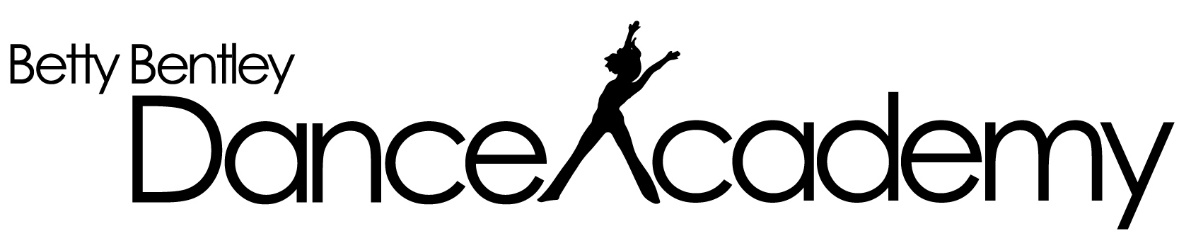 2022 Important Dates – Willetton StudioTerm DatesTerm 1: Monday January 31st – Saturday 9th April (10 weeks)  Fees due Saturday 12th Feb Term 2: Monday April 25th - Saturday July 2nd (10 weeks)        Fee due Saturday 7th MayTerm 3: Monday July 18th - Saturday Sept 24th (10 weeks)       Fees due Saturday 30th July Term 4: Monday October 10th -3rd December  (9 weeks)           Fees due Saturday 22nd OctExamination DatesJazz Exams: July 2022    Fee due Thursday 1st April		Tap Exams: July 2022     Fee due Thursday 1st AprilClassical Exams: October 2022  Fees due Saturday 31st July Concert DatesDress Rehearsal: Monday 28th NovemberConcert: Sunday 4th December  Matinee & Evening PerformanceCostume Registration & Deposits due Saturday 4th JUNE  Forms and Deposit Envelopes will be distributed between May 9 – 14.  If you do not receive yours by then please speak to Sharon, our Receptionist or one of our teachersCostume balance payments TBA